花蓮縣花蓮市明廉國民小學111學年度第1學期課內社團成果報告社團名稱：著色繪畫社年級： 高年級(504)成果照片：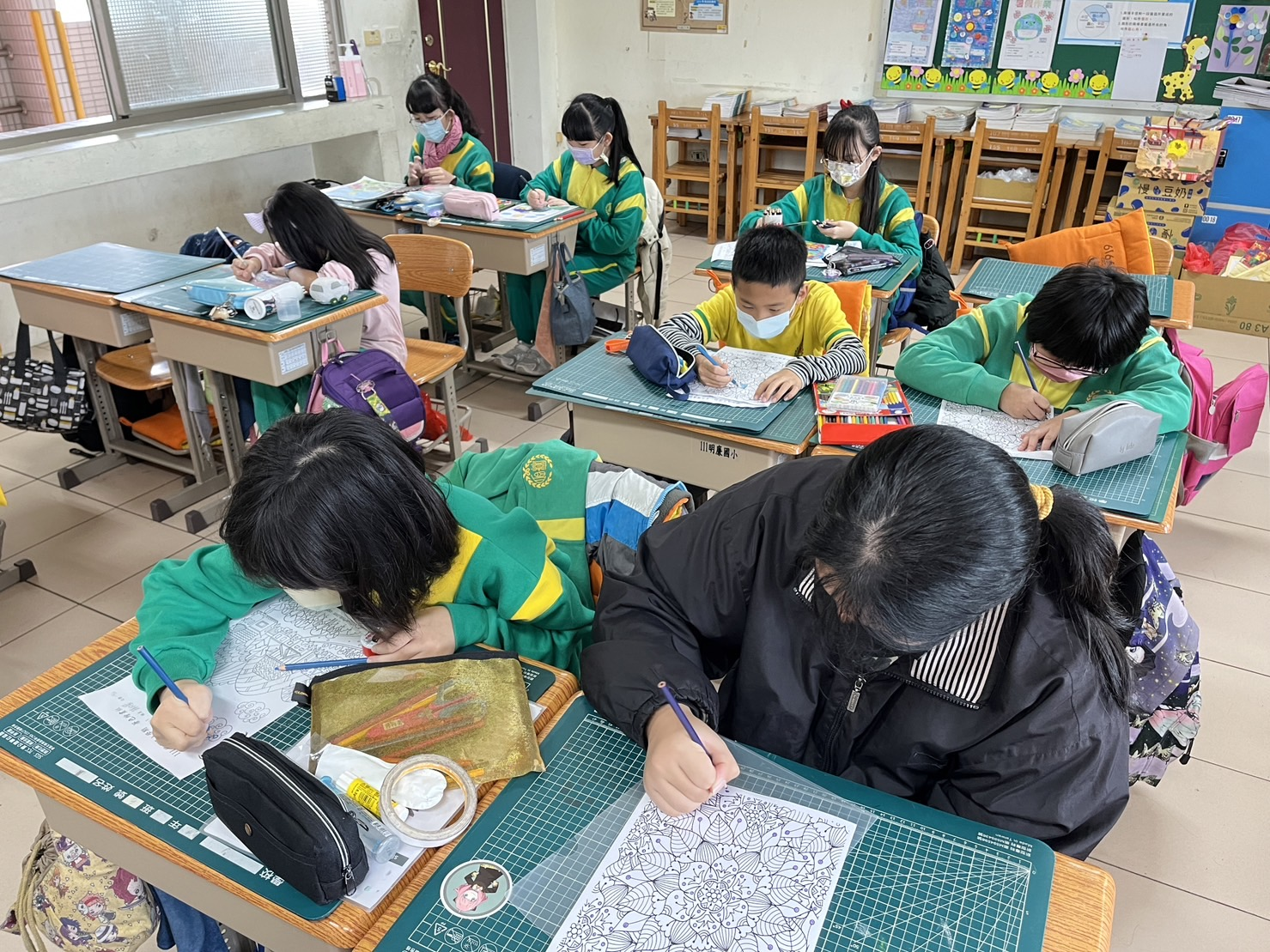 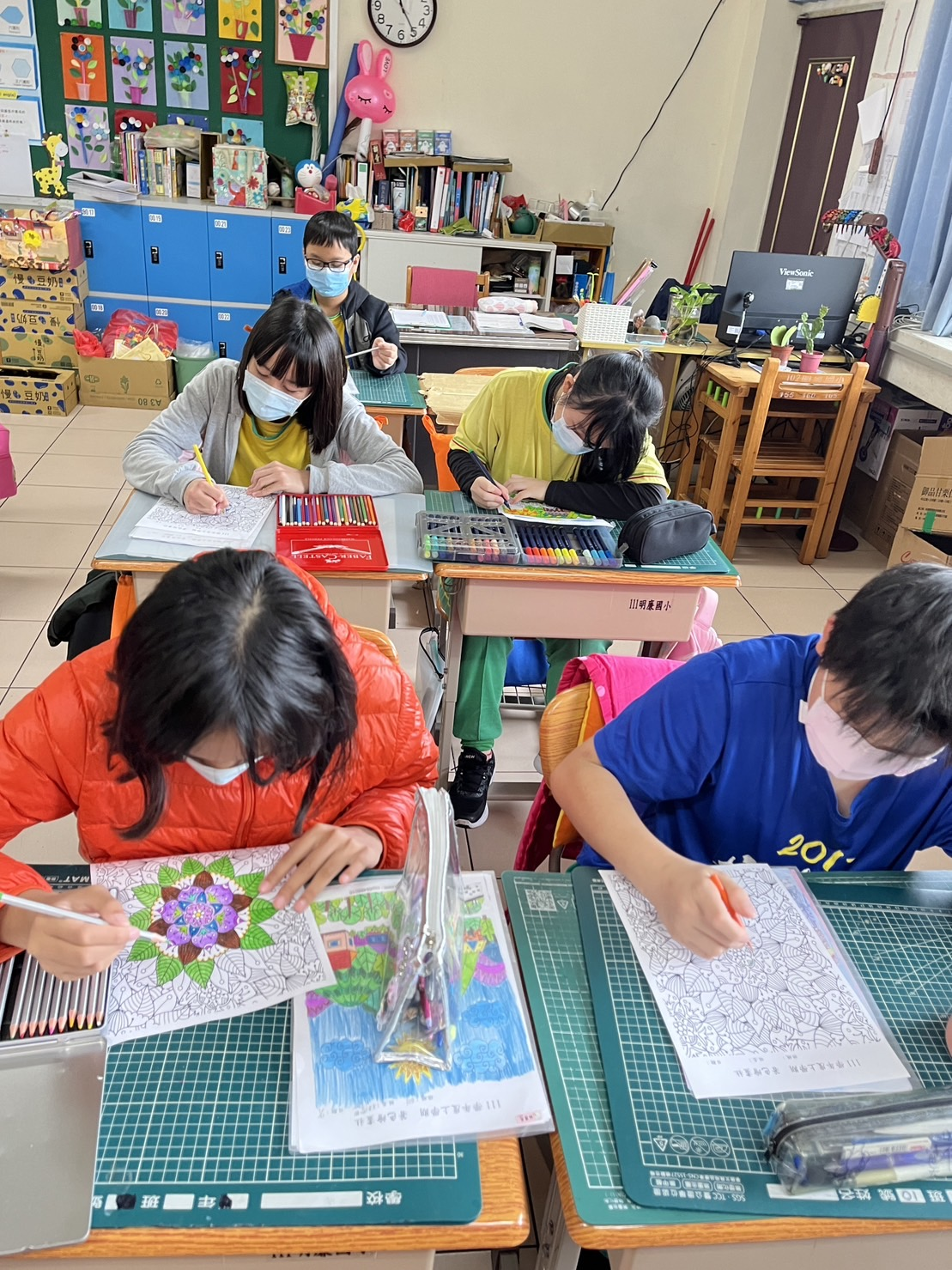 圖片說明： 五年級認真的在著色。圖片說明： 六年級的孩子認真彩繪。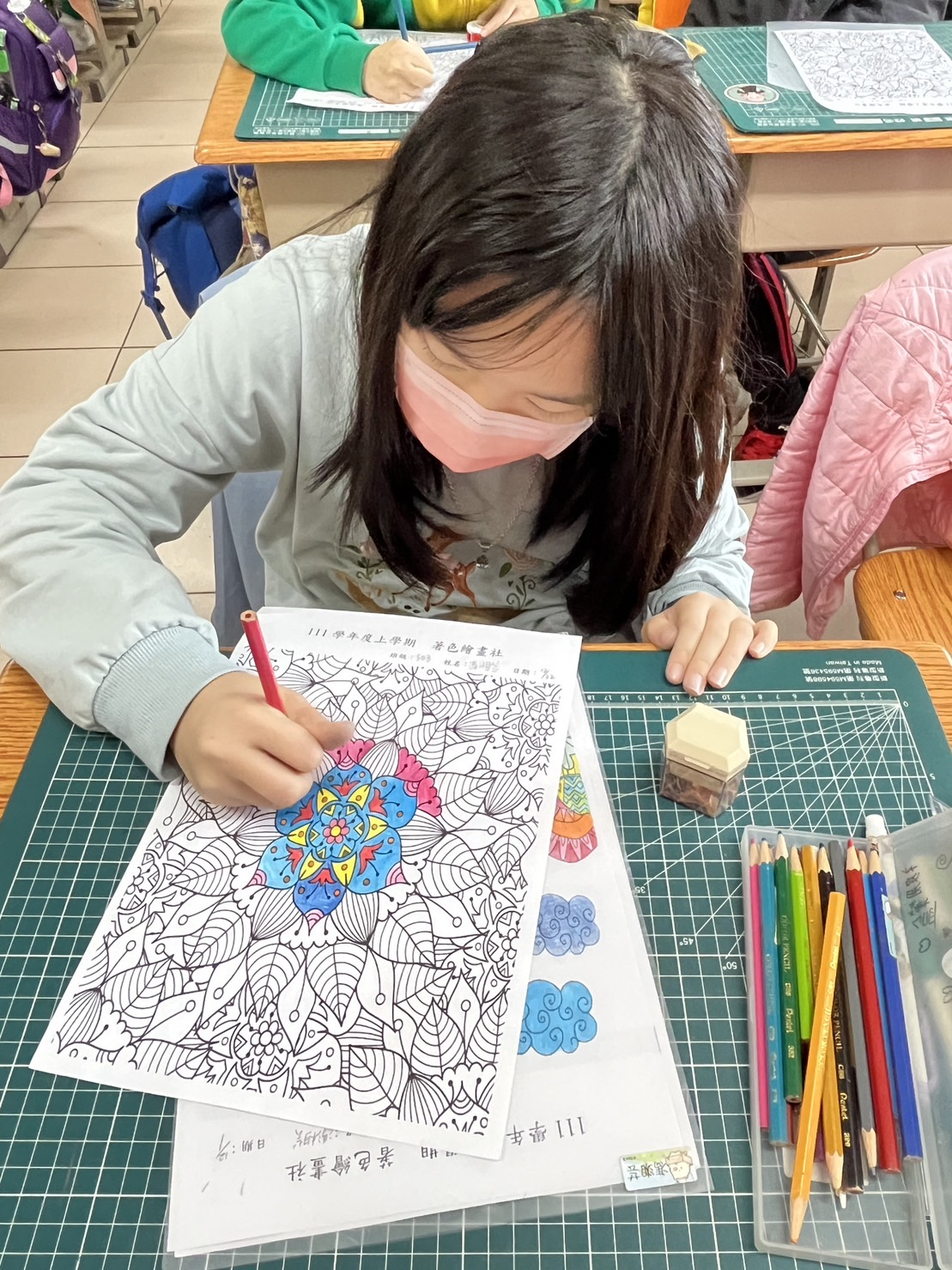 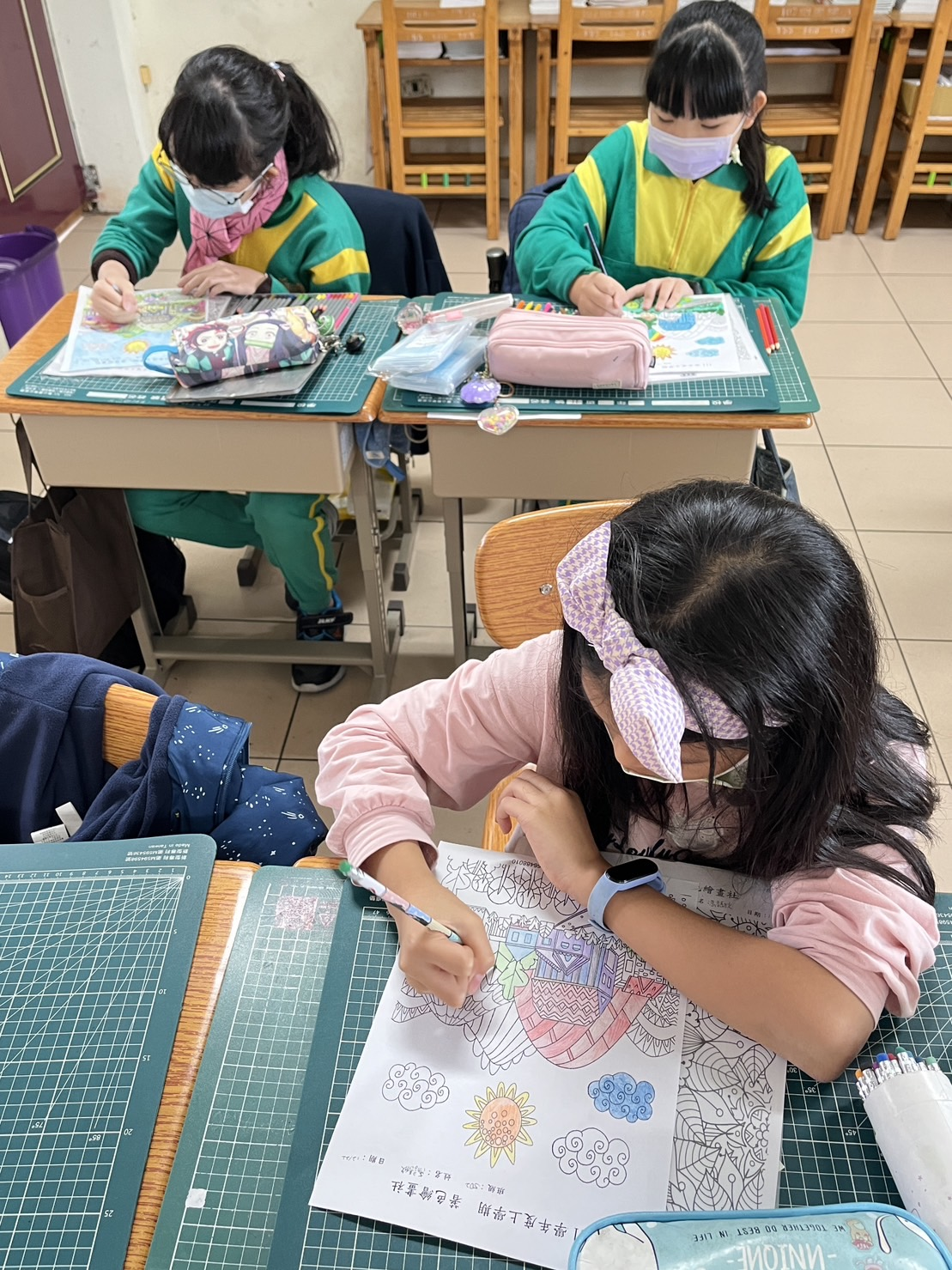 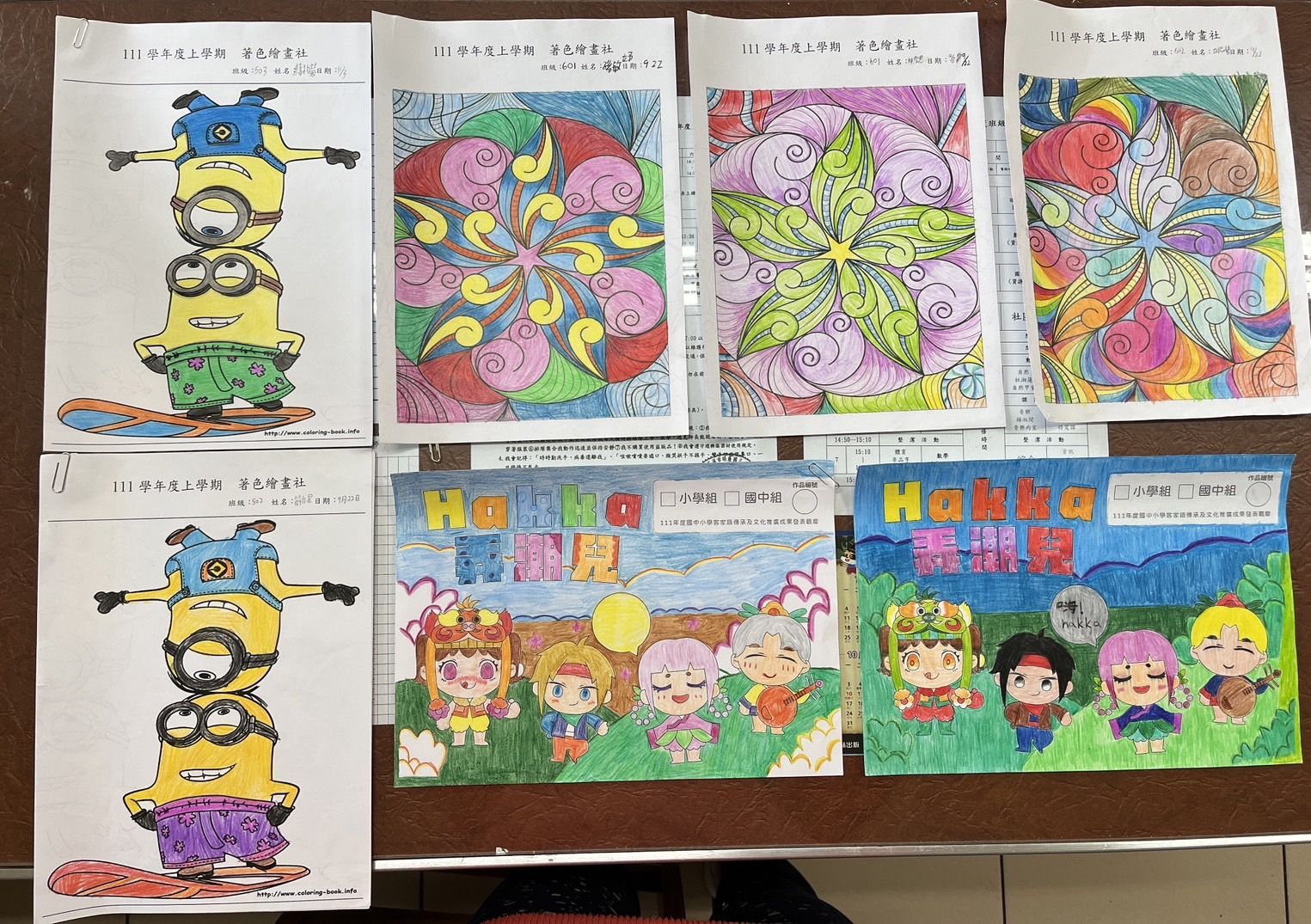 圖片說明： 努力認真的把它畫到最完美。   圖片說明： 美麗的成果(一部分)。